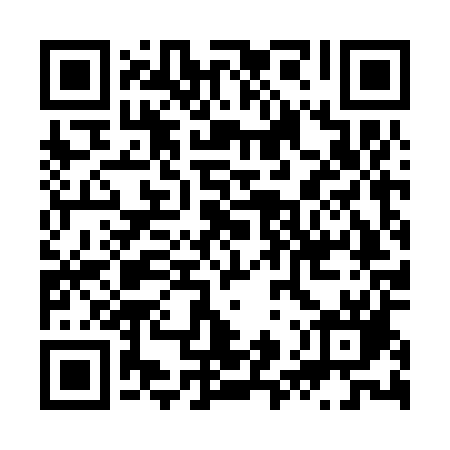 Prayer times for Blowing Point, AnguillaWed 1 May 2024 - Fri 31 May 2024High Latitude Method: NonePrayer Calculation Method: Muslim World LeagueAsar Calculation Method: ShafiPrayer times provided by https://www.salahtimes.comDateDayFajrSunriseDhuhrAsrMaghribIsha1Wed4:285:4512:093:236:347:462Thu4:285:4512:093:236:347:473Fri4:275:4412:093:226:347:474Sat4:265:4412:093:226:357:485Sun4:265:4312:093:216:357:486Mon4:255:4312:093:216:357:497Tue4:245:4212:093:206:367:498Wed4:245:4212:093:206:367:499Thu4:235:4112:093:206:367:5010Fri4:235:4112:093:196:377:5011Sat4:225:4012:093:196:377:5112Sun4:215:4012:093:196:387:5213Mon4:215:4012:093:206:387:5214Tue4:205:3912:093:216:387:5315Wed4:205:3912:093:216:397:5316Thu4:195:3912:093:226:397:5417Fri4:195:3812:093:226:397:5418Sat4:195:3812:093:236:407:5519Sun4:185:3812:093:246:407:5520Mon4:185:3812:093:246:407:5621Tue4:175:3712:093:256:417:5622Wed4:175:3712:093:256:417:5723Thu4:175:3712:093:266:427:5724Fri4:165:3712:093:266:427:5825Sat4:165:3612:093:276:427:5826Sun4:165:3612:093:286:437:5927Mon4:155:3612:103:286:437:5928Tue4:155:3612:103:296:438:0029Wed4:155:3612:103:296:448:0030Thu4:155:3612:103:306:448:0131Fri4:145:3612:103:306:458:01